Men In Sheds NewsOfficial opening of two Men Sheds in the East Riding of Yorkshire.  Men in Sheds Haltemprice Official Opening 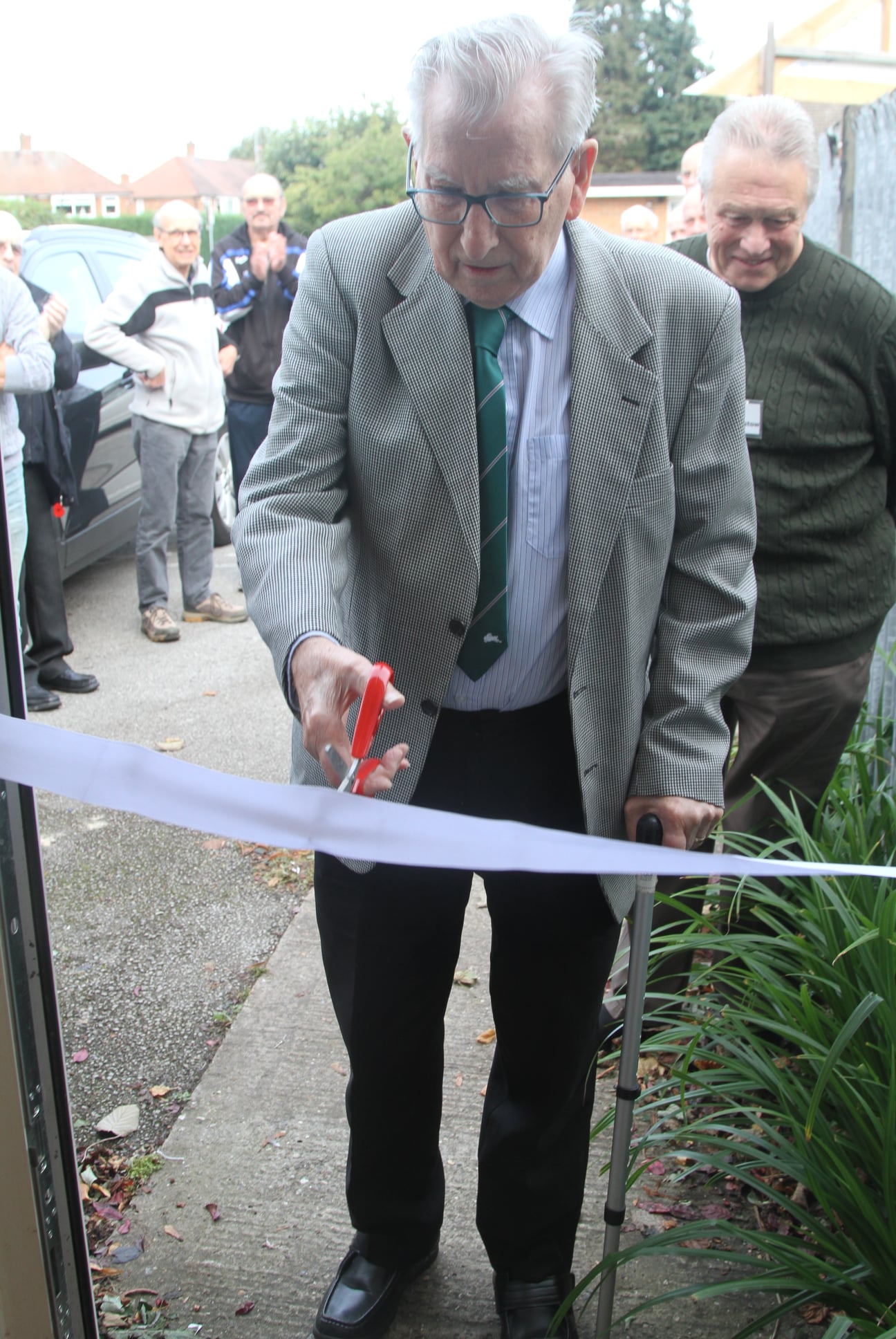 On Saturday the 2nd of October,  Haltemprice shed had their official launch day of opening the shed / community building. The shed was officially opened by John Fletcher chair of  the  former Anlaby Community Care Association (ACCA)  which previously operated from the building. ACCA have  transferred ownership to Men in Sheds Haltemprice which will ensure that the building  remains as a community facility for the residents of Anlaby and the surrounding area. Attendees  were invited to pop along to meet the members and see their facilities including a workshop, lounge, meeting rooms, games room and a kitchen. Despite the dull weather the launch  was a success with  many people coming in to find out what was on offer and how they could join. Several groups in the area are now planning on using the space including U3A for activities in their community.  Men in Sheds Driffield Official Opening 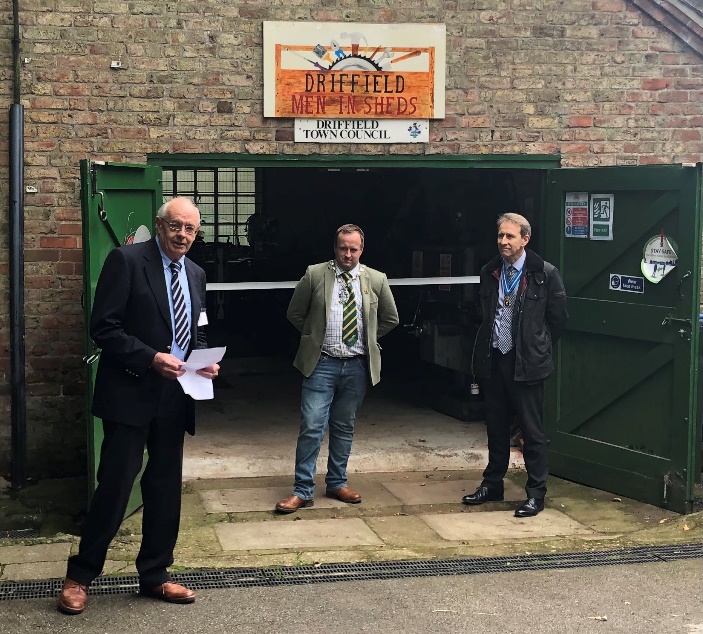 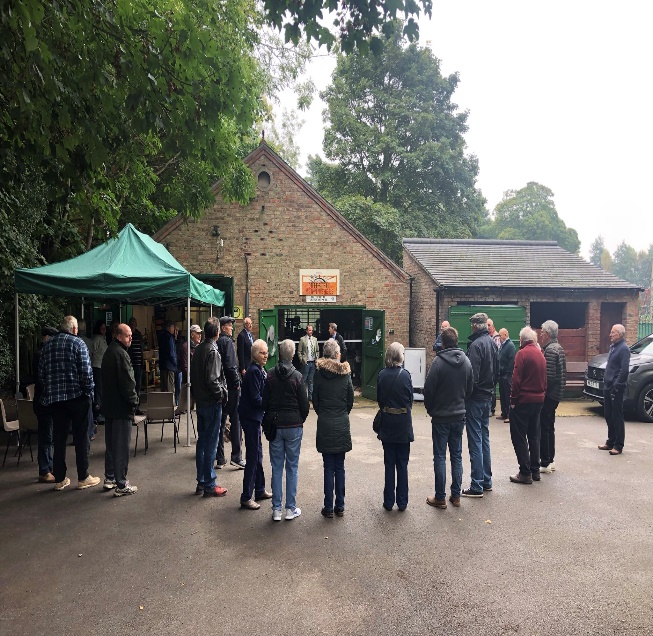 The Driffield Men’s sheds was officially opened on 18 October 21 by the High Sheriff of the  East Riding of Yorkshire Richard Shepherdson  and Cllr. Matt Rogers mayor of Driffield. The event was well attended by trustees, ‘shedders’ and local supporters of the shed. The opening event  also attracted people who came to look around  the site and its facilities for the first time.  